Export Promotion Bureau, Bangladesh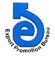 Export performance of Service Sector for the Month of July- 2017 (FY-2017-18)                                                                                                                                                                                    (Value in  Mn. US$)  Data Source: Bangladesh Bank2. National Export Performance of Goods for July-August 2017-18 And Service Sector for July- 2017            (Value in  Mn. US$) ProductsExport Performance forFY- 2016-17Export Target forFY 2017-18Strategic Target for July-2017-18Export Performance forJuly- 2017% Change of export PerformanceOver S. TargetExport Performance for July-2016% Change of export performance July-2017 Over July 201612345678     A. All Services3357.703439.00286.59299.514.51229.2430.65Manufacturing Services on Physical inputs owned by1.26002.10000Maintenance and repair services4.314.700.390.5746.150.27111.11Transportation436.31436.0036.3340.4211.2629.8135.593.1 Sea Transport209.62215.4217.9518.925.4015.2623.983.2 Air Transport220.81215.0017.9221.1417.9714.0150.893.3 Rail Transport0.010.050.0000003.4 Road Transport1.380.530.040.11175.00003.5 Others4.495.000.420.25-40.480.54-53.70Travel290.94296.5524.7120.57-16.7517.7915.634.1 Business0.983.250.270.04-85.190.06-33.334.2 Personal289.96293.3024.4420.53-16.0017.7315.79Construction Services135.62119.049.927.85-20.878.26-4.96Insurance Services2.142.600.220.13-40.910.0944.44Financial Services (other than insurance)88.4788.527.3844.08497.295.69674.69Charges for the use of intellectual Property4.105.500.460.02-95.650.09-77.78Telecommunication and Information Services376.50611.0050.9244.69-12.2348.53-7.919.1	Telecommunication Services375.75380.2031.6829.13-8.0533.44-12.899.2. Computer Services 193.01230.0019.1715.47-19.3015.052.799.3 Information Services0.750.800.070.0928.570.04125.00Other Business Services502.84550.0045.8349.558.1233.5447.73Personal, Cultural and Recreational8.948.090.671.0861.190.32237.50Government goods and services1313.261317.00109.7588.46-19.4084.854.25B. Goods Procured in ports by carriers56.3255.004.583.89-15.073.4911.46C. Goods sold under merchanting5.796.000.500.9386.000.5472.22Total (A+B+C)3419.813500.00291.67304.334.34233.2730.46ProductsExport Performance forFY   2016-17Export Target forFY 2017-18Strategic Target for July 2017-18Export Performance 2017-18% Change of export PerformanceOver S. TargetExport Performance the Same Time of the Previous Year % Change of export Performance Over The Same Time of the Previous Year12345678Export Performance of Goods34655.9237500.006140.00(July-August2017-18)6628.60(July-August 2017-18)7.965822.9613.84Export Performance of Service Sector, Merchanting & Goods Procured in ports 3419.813500.00291.67(July-2017)304.33(July-2017)4.34233.2730.46National Export Performance of Goods and Service Sector38075.7341000.006431.676932.937.796056.2314.48